УРОК ПО РОДОЛЮБИЕУрок по „Родолюбие“ се проведе днес, на 19.02.2021 г.  Учениците от ОУ „Христо Ботев“ отдадоха почит пред паметта на Васил Левски. 148 години бележещи не смъртта, а безсмъртието на Апостола.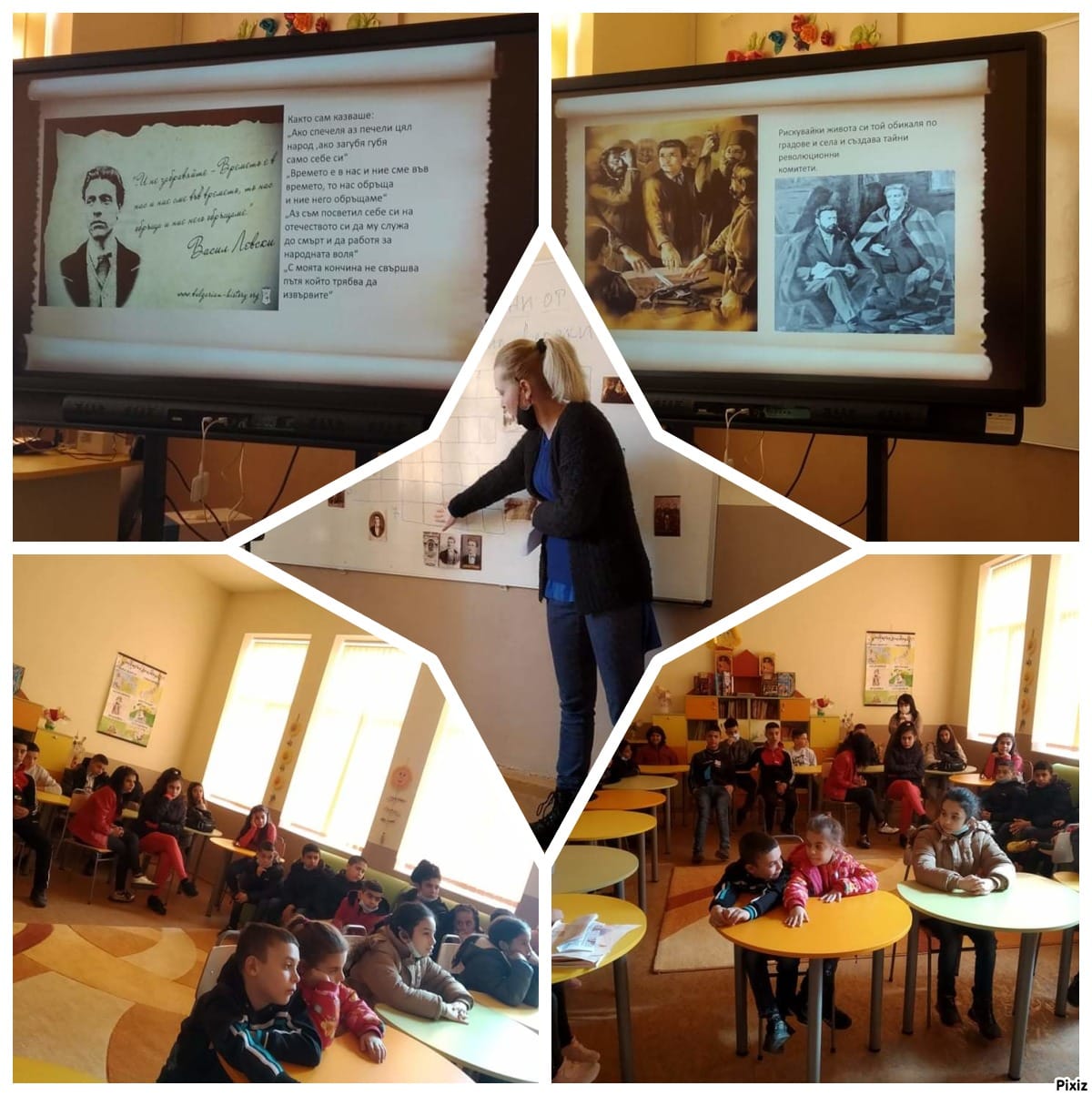 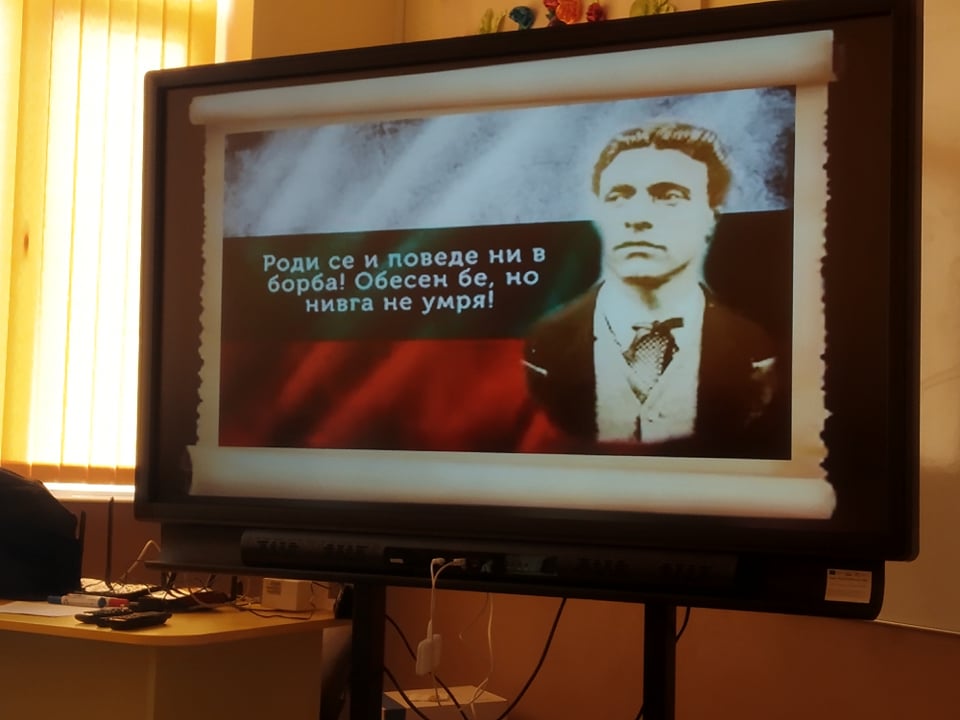 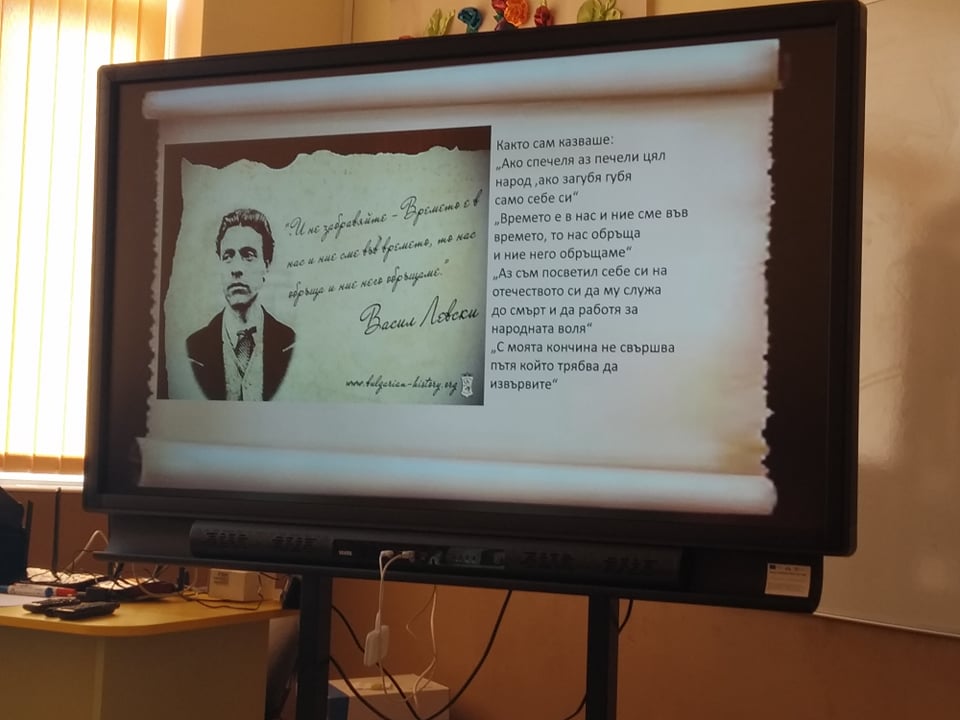 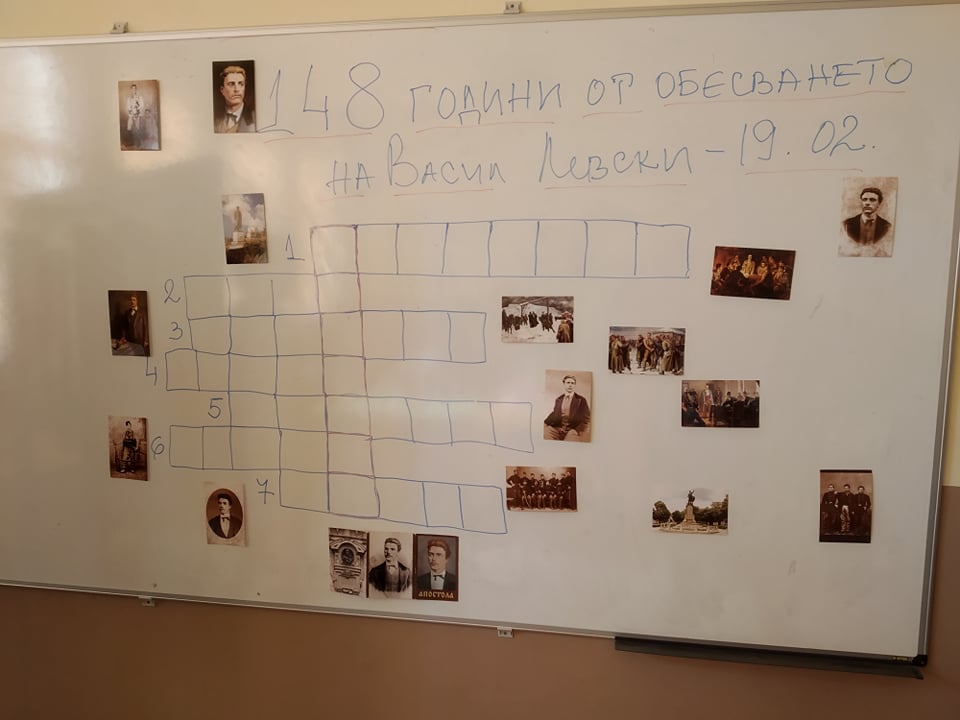 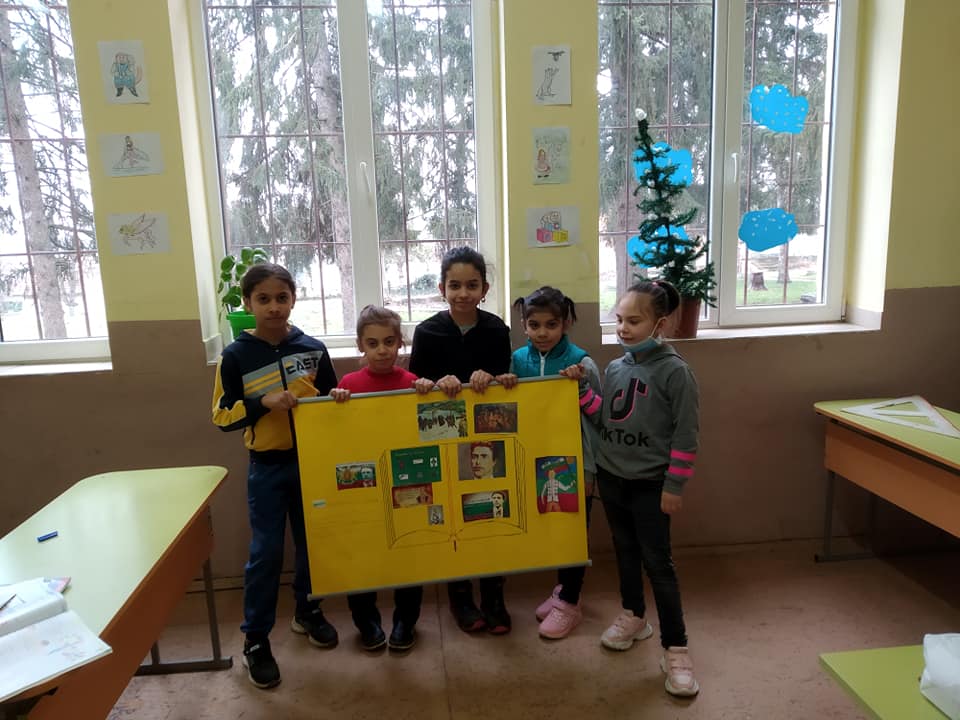 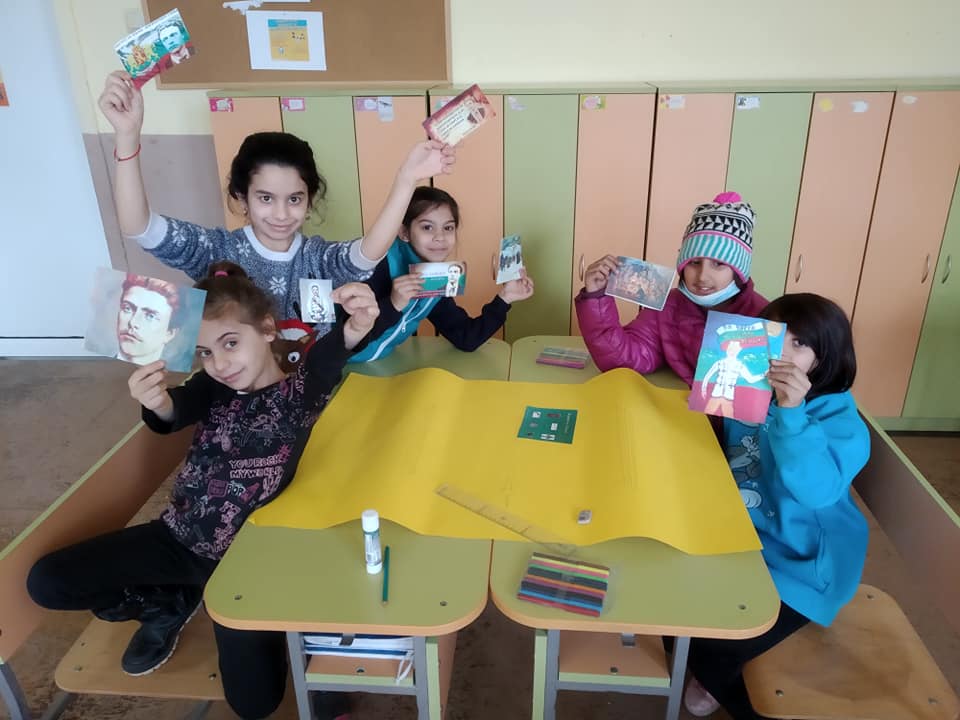 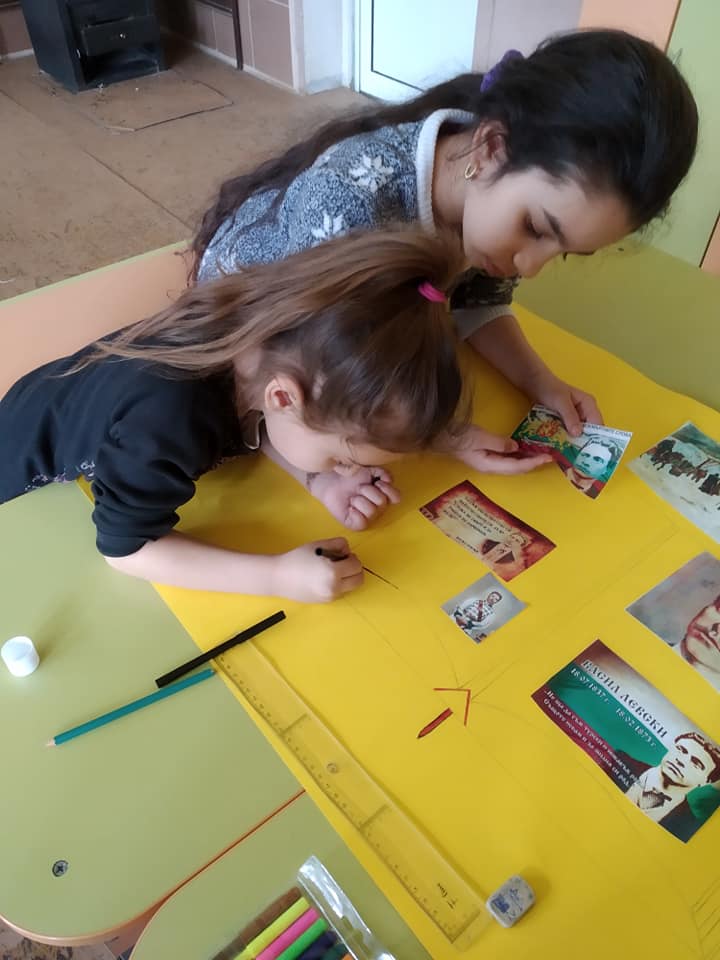 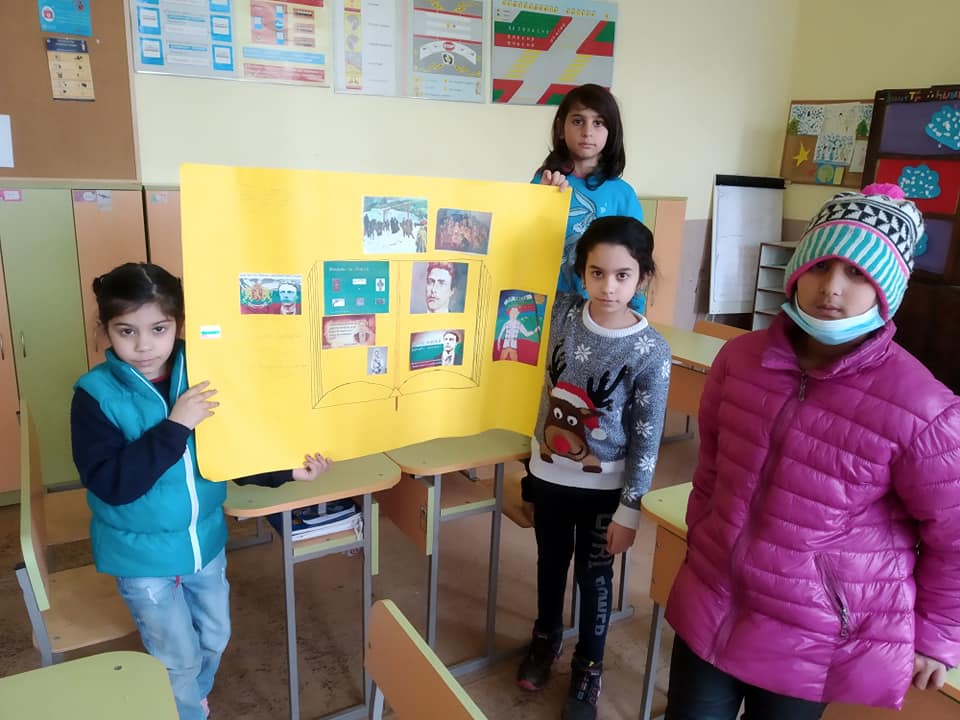 